Weltladen MusterstadtMustergasse 112345 Musterstadtwww.weltladen.de/musterstadtGeschenkkörbe zum Jubiläum in Zukunft aus dem WeltladenStadtverwaltung und Weltladen vereinbaren Kooperation für mehr NachhaltigkeitMusterstadt. Der Weltladen Musterstadt und die Stadtverwaltung haben eine engere Zusammenarbeit vereinbart. Ziel der Kooperation ist es, die Stadtpolitik nachhaltiger auszurichten und so den Beitrag der Kommune zur Erreichung der Nachhaltigkeitsziele der Vereinten Nationen zu stärken.„Kommunen sind zwar lokale Akteure, aber auch wir haben eine globale Verantwortung“, so Bürgermeisterin Müller, die zur Besiegelung der Kooperation in den Weltladen gekommen ist. „Denken Sie nur an die Einkaufsmacht der Kommunen. Sie kaufen jedes Jahr im Wert von vielen Milliarden Euro ein – z.B. Lebensmittel für Kantinen, Dienstkleidung für Feuerwehr und städtische Krankenhäuser sowie Pflastersteine für den Marktplatz. Als öffentliche Stelle gehen wir da gerne als Vorbild voran und kaufen unsere Geschenkkörbe für Jubilare in Zukunft aus Fairem Handel. Dafür ist der Weltladen ein idealer Partner für uns“, so Müller. Weltladen-Geschäftsführerin Musterfrau freut sich über die zukünftige Zusammenarbeit. „Als Fachgeschäft für Fairen Handel haben wir die Auswirkungen unseres Handelns auf die Länder im Globalen Süden im Blick. Gleichzeitig haben wir viel zu bieten, um diese Auswirkungen möglichst positiv zu gestalten“, so Musterfrau. Dabei denkt sie nicht nur an die zahlreichen Produkte, die der Weltladen im Sortiment hat. „Wir werden auch oft von Schulen angefragt, etwas über Arbeitsbedingungen in der Textilindustrie zu erzählen und eigene Handlungsoptionen für einen kritischen Konsum aufzuzeigen.“Ein weiteres Projekt ist laut Müller schon in Planung: „Der Weltladen ist mit der Idee auf uns zugekommen, uns als Fairtrade Town zu bewerben. Diese Auszeichnung würde unser Engagement für mehr Nachhaltigkeit in der Stadtpolitik unterstreichen. Und bei dem Einsatz, den die vielen Vereinen und Initiativen in unserer Stadt für mehr Nachhaltigkeit schon seit vielen Jahren an den Tag legen, bin ich sicher, dass wir diese Hürde locker nehmen.“Alternativ:„Schon bei unserer Bewerbung als Fairtrade Town hat der Weltladen viele wichtige Impulse beigesteuert und den gesamten Prozess begleitet. Aus dieser Zeit wissen wir, dass der Weltladen ein kompetenter und verlässlicher Partner ist rund um Fragen der globalen Nachhaltigkeit“, so Müller.2.624 ZeichenKontakt:Weltladen Musterstadt, Angelika MusterfrauTel.: 01234/56789, Mobil: 0123/456789E-Mail: info@weltladen-musterstadt.dewww.weltladen.de/musterstadtDie Erstellung dieser Muster-Pressemitteilung wurde gefördert von der Deutschen Postcode Lotterie. 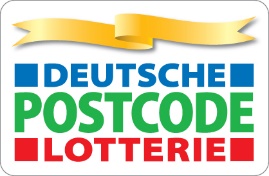 Logo Absender